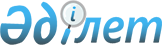 О стpуктуpе центpального аппаpата Национального аэpокосмического агентства Республики Казахстан пpи Кабинете Министpов Республики Казахстан
					
			Утративший силу
			
			
		
					Постановление Кабинета Министpов Республики Казахстан от 29 ноябpя 1994 года N 1326. Утратило силу - постановлением Пpавительства РК от 3 апpеля 1996 г. N 382 ~P960382



          Кабинет Министров Республики Казахстан постановляет:




          1. Утвердить структуру центрального аппарата Национального
аэрокосмического агентства Республики Казахстан при Кабинете Министров
Республики Казахстан согласно приложению, исходя из предельной  
численности работников этого аппарата в количестве 55 единиц.




          2. Разрешить Национальному аэрокосмическому агентству Республики
Казахстан при Кабинете Министров Республики Казахстан иметь одного
заместителя генерального директора Агентства, а также коллегию в
количестве 5 человек.
<*>



          Сноска. В пункте 2 цифра "7" заменена цифрой "5" - постановлением
КМ РК от 11 июля 1995 г. N 944.




          3. Установить для центрального аппарата Национального 
аэрокосмического агентства Республики Казахстан при Кабинете Министров 
Республики Казахстан лимит служебных легковых автомобилей в количестве 
2 единиц.




            Премьер-министр




      Республики Казахстан



                                             Приложение



                                       к постановлению Кабинета
                                    Министров Республики Казахстан
                                      от 29 ноября 1994 г. N 1326
                                СТРУКТУРА







                                    центрального аппарата Национального




                          аэрокосмического агентства Республики Казахстан




                                при Кабинете Министров Республики Казахстан






Отдел национальных и межгосударственных аэрокосмических программ
Отдел ракетно-космической промышленности
Отдел авиационной промышленности
Отдел дистанционного зондирования и спутниковой связи
Отдел бухгалтерского учета и экономики
Отдел международного сотрудничества и договорно-протокольных
работ
Отдел кадров и спецработ
Отдел эксплуатации стартовых ракетно-космических комплексов
Отдел эксплуатации систем слежения и управления полетами
Отдел конверсии и реконструкции ракетно-космических комплексов
Отдел подготовки кадров по ракетно-космической технике










                                                            
      
      


					© 2012. РГП на ПХВ «Институт законодательства и правовой информации Республики Казахстан» Министерства юстиции Республики Казахстан
				